Более 400 писем Деду Морозу отправили участники Новогоднего бала Губернатора ЮгрыЗавершила свою работу площадка Почты России ХМАО на главной новогодней ёлке округа, с которой любой желающий мог бесплатно отправить Деду Морозу письмо или фирменную открытку. Более 400 праздничных посланий гости опустили в специальный новогодний почтовый ящик. «Участие в Благотворительном новогоднем бале Губернатора, - рассказывает региональный управляющий УФПС Югры Василий Денисов, - добрая традиция Почты России ХМАО. Мы даем школьникам навыки написания письма и заполнения почтового отправления, знакомим их с почтовой символикой и основными профессиями на почте, что немаловажно, ведь многие из них в будущем станут нашими клиентами, а возможно, и нашими коллегами».Для юных посетителей активисты Молодежного Совета Почты России по Югре провели викторину, в ходе которой ребята узнали, что такое знаки почтовой оплаты, для чего нужен почтовый штемпель и кто такие филателисты, ответили на вопросы, собрали на скорость почтовые коробки-трансформеры. Кроме того, ребята поучаствовали в конкурсе рисунка на тему «Новый год на почте», победителей которого определили гости арт-площадки Почты России. Региональный управляющий УФПС ХМАО Василий Денисов наградил победителей памятными призами. Лучшие работы будут размещены на выставке в здании Управления в Ханты-Мансийске. Для детей также была организована фотосессия с почтовыми символами. «Спасибо почте, - говорит маленькая гостья праздника из Сургута Ирина Щербакова. - Было интересно писать письмо Деду Морозу, отвечать на почтовые вопросы. Я буду хорошо учиться, чтобы попасть на Новогодний бал и в следующем году!»Площадку Почты России в этот день посетили более 400 детей в возрасте от 3 до 16 лет, приехавших из всех муниципальных образований округа. Среди них ребята, достигшие значительных успехов в учебе, спорте и творчестве, а также воспитанники детских домов, ребята из приёмных и многодетных семей, дети с ограниченными возможностями здоровья, представители детских творческих коллективов коренных малочисленных народов Севера, победители олимпиад, которые достойно представляют Югру на соревнованиях всех уровней.Важность проведения акции «Письмо Деду Морозу» отметила глава региона Наталья Комарова. Она пожелала участникам бала исполнения всех желаний, направленных в адрес главного новогоднего волшебника. Информационная справкаУФПС ХМАО-Югры - ведущий почтовый оператор Югры. Включает в себя 201 отделение почтовой связи, 100 из которых расположены в сельской местности, в том числе в удалённых и труднодоступных населённых пунктах округа. ПРЕСС-РЕЛИЗ23 декабря 2019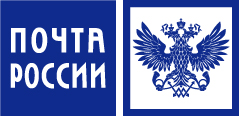 